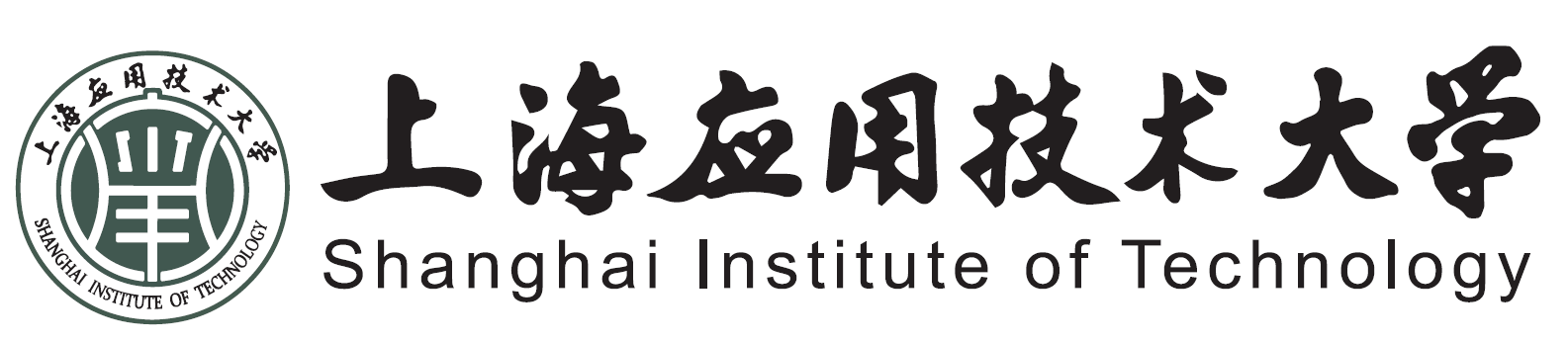 2021年招收台湾高中毕业生申请表注：申请学生必须在2021年4月15日之前，将本表以及相关申请材料邮寄至上海应用技术大学招生办公室（地址：上海市徐汇区漕宝路120号图书馆206室 联系电话：+86-21-64941403）姓名（中文）姓名（中文）性别性别照片照片出生日期（公元）出生日期（公元）出生地出生地照片照片身份证号码身份证号码照片照片台胞证号码台胞证号码照片照片现就读学校现就读学校照片照片通讯地址通讯地址联系电话联系电话手机号码手机号码电子邮件电子邮件传真号码传真号码家庭主要成员情况称谓姓名姓名工作单位工作单位工作单位工作单位联系电话联系电话联系电话家庭主要成员情况父家庭主要成员情况母学测成绩科目语文英文英文数学数学社会自然自然备注学测成绩成绩学测成绩实得级分学测成绩级距学测成绩标准学测成绩学测成绩通知单报名序号学测成绩通知单报名序号学测成绩通知单报名序号学测成绩通知单报名序号报考专业学生本人签名就读学校推荐意见校长签名：学校盖章：    年   月    日校长签名：学校盖章：    年   月    日校长签名：学校盖章：    年   月    日校长签名：学校盖章：    年   月    日校长签名：学校盖章：    年   月    日